Samedi 30 septembre 2023, 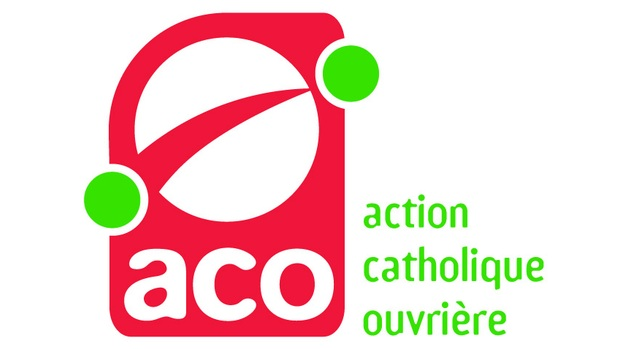 de 14h à 18h dans la grande salle de la paroisse Saint François de Sales340, avenue du Général de Gaulle, 92140 Clamart:église saint françois de sales clamart - Bing CartesAu programme: Projection d’un court montage vidéo:,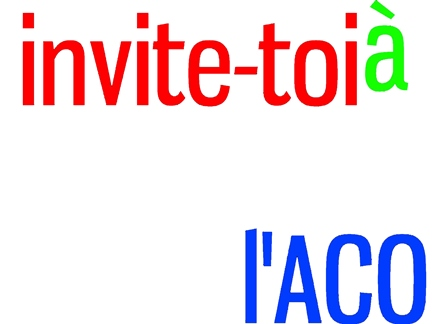 Echanges en petits groupes	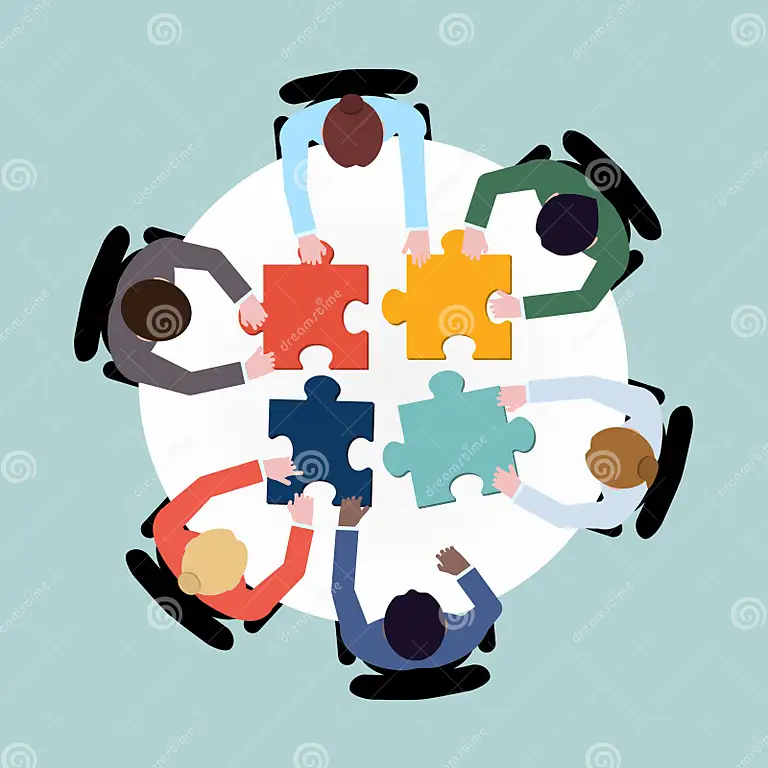 Définition de perspectives d’action.N.B.: Des nfos sur le blog, sur les finances 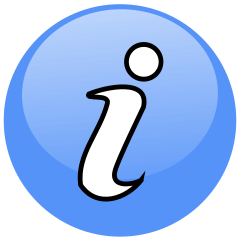 et sur la retraite spirituelle seront données.“LES ASSISES DE L’A.C.O. DU 92 SUD”	(temps de partage, d’échange et de réflexion):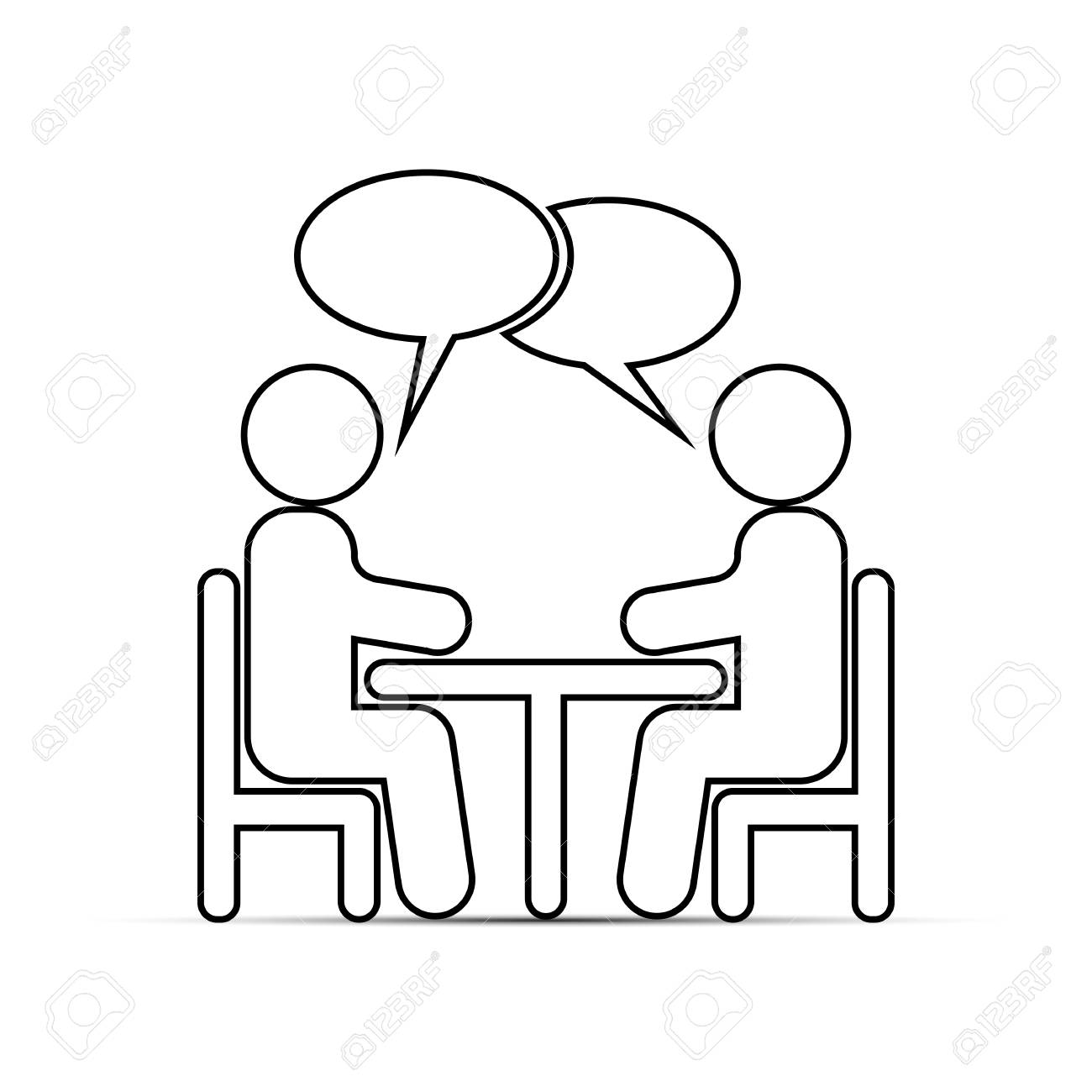 “Qu'a-t-on envie de vivre, aujourd’hui, en A.C.O.? Avec quels moyens?”“PARLONS-EN!”